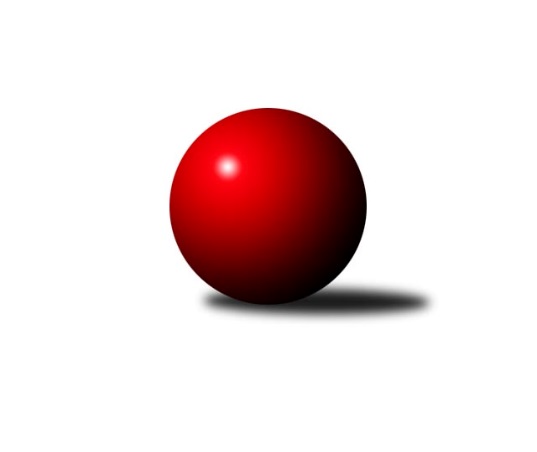 Č.4Ročník 2021/2022	18.5.2024 Mistrovství Prahy 4 2021/2022Statistika 4. kolaTabulka družstev:		družstvo	záp	výh	rem	proh	skore	sety	průměr	body	plné	dorážka	chyby	1.	SC Olympia Radotín B	4	3	1	0	25.0 : 7.0 	(32.5 : 15.5)	2325	7	1673	652	68.5	2.	AC Sparta Praha C	4	3	1	0	22.0 : 10.0 	(32.5 : 15.5)	2338	7	1659	679	71	3.	TJ Astra Zahradní Město C	4	3	0	1	22.0 : 10.0 	(26.5 : 21.5)	2236	6	1605	631	76.3	4.	SK Meteor Praha F	4	3	0	1	20.0 : 12.0 	(30.5 : 17.5)	2287	6	1626	662	62.3	5.	TJ Sokol Rudná E	4	2	0	2	17.0 : 15.0 	(25.5 : 22.5)	2204	4	1577	627	80.8	6.	TJ Sokol Rudná D	4	2	0	2	16.0 : 16.0 	(25.0 : 23.0)	2092	4	1517	575	71.3	7.	TJ Sokol Praha-Vršovice D	4	1	0	3	12.0 : 20.0 	(20.0 : 28.0)	2144	2	1578	566	97.3	8.	SC Olympia Radotín C	4	1	0	3	11.0 : 21.0 	(19.5 : 28.5)	1947	2	1445	502	107.8	9.	KK Slavoj Praha E	4	1	0	3	9.5 : 22.5 	(17.5 : 30.5)	2059	2	1498	561	94.5	10.	SK Rapid Praha B	4	0	0	4	5.5 : 26.5 	(10.5 : 37.5)	1996	0	1477	520	74.8Tabulka doma:		družstvo	záp	výh	rem	proh	skore	sety	průměr	body	maximum	minimum	1.	SK Meteor Praha F	3	3	0	0	18.0 : 6.0 	(24.5 : 11.5)	2372	6	2420	2335	2.	TJ Astra Zahradní Město C	2	2	0	0	13.0 : 3.0 	(15.0 : 9.0)	2222	4	2269	2174	3.	TJ Sokol Rudná E	3	2	0	1	15.0 : 9.0 	(20.5 : 15.5)	2247	4	2274	2207	4.	AC Sparta Praha C	2	1	1	0	9.0 : 7.0 	(16.0 : 8.0)	2359	3	2375	2343	5.	SC Olympia Radotín B	1	1	0	0	7.0 : 1.0 	(9.0 : 3.0)	2292	2	2292	2292	6.	TJ Sokol Rudná D	2	1	0	1	9.0 : 7.0 	(14.0 : 10.0)	2062	2	2062	2062	7.	SC Olympia Radotín C	2	1	0	1	8.0 : 8.0 	(13.5 : 10.5)	2104	2	2122	2085	8.	TJ Sokol Praha-Vršovice D	2	1	0	1	7.0 : 9.0 	(13.0 : 11.0)	1967	2	1997	1936	9.	KK Slavoj Praha E	2	1	0	1	6.5 : 9.5 	(10.5 : 13.5)	2180	2	2181	2178	10.	SK Rapid Praha B	1	0	0	1	1.0 : 7.0 	(4.0 : 8.0)	2053	0	2053	2053Tabulka venku:		družstvo	záp	výh	rem	proh	skore	sety	průměr	body	maximum	minimum	1.	SC Olympia Radotín B	3	2	1	0	18.0 : 6.0 	(23.5 : 12.5)	2357	5	2415	2290	2.	AC Sparta Praha C	2	2	0	0	13.0 : 3.0 	(16.5 : 7.5)	2317	4	2317	2316	3.	TJ Astra Zahradní Město C	2	1	0	1	9.0 : 7.0 	(11.5 : 12.5)	2244	2	2353	2134	4.	TJ Sokol Rudná D	2	1	0	1	7.0 : 9.0 	(11.0 : 13.0)	2108	2	2168	2047	5.	SK Meteor Praha F	1	0	0	1	2.0 : 6.0 	(6.0 : 6.0)	2202	0	2202	2202	6.	TJ Sokol Rudná E	1	0	0	1	2.0 : 6.0 	(5.0 : 7.0)	2161	0	2161	2161	7.	TJ Sokol Praha-Vršovice D	2	0	0	2	5.0 : 11.0 	(7.0 : 17.0)	2232	0	2239	2225	8.	KK Slavoj Praha E	2	0	0	2	3.0 : 13.0 	(7.0 : 17.0)	1999	0	2138	1860	9.	SC Olympia Radotín C	2	0	0	2	3.0 : 13.0 	(6.0 : 18.0)	1910	0	1993	1827	10.	SK Rapid Praha B	3	0	0	3	4.5 : 19.5 	(6.5 : 29.5)	1981	0	1992	1970Tabulka podzimní části:		družstvo	záp	výh	rem	proh	skore	sety	průměr	body	doma	venku	1.	SC Olympia Radotín B	4	3	1	0	25.0 : 7.0 	(32.5 : 15.5)	2325	7 	1 	0 	0 	2 	1 	0	2.	AC Sparta Praha C	4	3	1	0	22.0 : 10.0 	(32.5 : 15.5)	2338	7 	1 	1 	0 	2 	0 	0	3.	TJ Astra Zahradní Město C	4	3	0	1	22.0 : 10.0 	(26.5 : 21.5)	2236	6 	2 	0 	0 	1 	0 	1	4.	SK Meteor Praha F	4	3	0	1	20.0 : 12.0 	(30.5 : 17.5)	2287	6 	3 	0 	0 	0 	0 	1	5.	TJ Sokol Rudná E	4	2	0	2	17.0 : 15.0 	(25.5 : 22.5)	2204	4 	2 	0 	1 	0 	0 	1	6.	TJ Sokol Rudná D	4	2	0	2	16.0 : 16.0 	(25.0 : 23.0)	2092	4 	1 	0 	1 	1 	0 	1	7.	TJ Sokol Praha-Vršovice D	4	1	0	3	12.0 : 20.0 	(20.0 : 28.0)	2144	2 	1 	0 	1 	0 	0 	2	8.	SC Olympia Radotín C	4	1	0	3	11.0 : 21.0 	(19.5 : 28.5)	1947	2 	1 	0 	1 	0 	0 	2	9.	KK Slavoj Praha E	4	1	0	3	9.5 : 22.5 	(17.5 : 30.5)	2059	2 	1 	0 	1 	0 	0 	2	10.	SK Rapid Praha B	4	0	0	4	5.5 : 26.5 	(10.5 : 37.5)	1996	0 	0 	0 	1 	0 	0 	3Tabulka jarní části:		družstvo	záp	výh	rem	proh	skore	sety	průměr	body	doma	venku	1.	SC Olympia Radotín B	0	0	0	0	0.0 : 0.0 	(0.0 : 0.0)	0	0 	0 	0 	0 	0 	0 	0 	2.	TJ Astra Zahradní Město C	0	0	0	0	0.0 : 0.0 	(0.0 : 0.0)	0	0 	0 	0 	0 	0 	0 	0 	3.	SK Meteor Praha F	0	0	0	0	0.0 : 0.0 	(0.0 : 0.0)	0	0 	0 	0 	0 	0 	0 	0 	4.	KK Slavoj Praha E	0	0	0	0	0.0 : 0.0 	(0.0 : 0.0)	0	0 	0 	0 	0 	0 	0 	0 	5.	TJ Sokol Rudná E	0	0	0	0	0.0 : 0.0 	(0.0 : 0.0)	0	0 	0 	0 	0 	0 	0 	0 	6.	SK Rapid Praha B	0	0	0	0	0.0 : 0.0 	(0.0 : 0.0)	0	0 	0 	0 	0 	0 	0 	0 	7.	SC Olympia Radotín C	0	0	0	0	0.0 : 0.0 	(0.0 : 0.0)	0	0 	0 	0 	0 	0 	0 	0 	8.	TJ Sokol Praha-Vršovice D	0	0	0	0	0.0 : 0.0 	(0.0 : 0.0)	0	0 	0 	0 	0 	0 	0 	0 	9.	AC Sparta Praha C	0	0	0	0	0.0 : 0.0 	(0.0 : 0.0)	0	0 	0 	0 	0 	0 	0 	0 	10.	TJ Sokol Rudná D	0	0	0	0	0.0 : 0.0 	(0.0 : 0.0)	0	0 	0 	0 	0 	0 	0 	0 Zisk bodů pro družstvo:		jméno hráče	družstvo	body	zápasy	v %	dílčí body	sety	v %	1.	Radek Pauk 	SC Olympia Radotín B 	4	/	4	(100%)	7	/	8	(88%)	2.	Pavel Šimek 	SC Olympia Radotín B 	4	/	4	(100%)	7	/	8	(88%)	3.	Martin Dubský 	AC Sparta Praha C 	4	/	4	(100%)	6.5	/	8	(81%)	4.	Tomáš Turnský 	TJ Astra Zahradní Město C 	4	/	4	(100%)	6	/	8	(75%)	5.	Vojtěch Zlatník 	SC Olympia Radotín C 	3	/	3	(100%)	6	/	6	(100%)	6.	Květuše Pytlíková 	TJ Sokol Praha-Vršovice D 	3	/	3	(100%)	6	/	6	(100%)	7.	Jiří Lankaš 	AC Sparta Praha C 	3	/	3	(100%)	4	/	6	(67%)	8.	Bohumil Fojt 	SK Meteor Praha F 	3	/	3	(100%)	4	/	6	(67%)	9.	Martin Povolný 	SK Meteor Praha F 	3	/	4	(75%)	7	/	8	(88%)	10.	Miroslava Martincová 	SK Meteor Praha F 	3	/	4	(75%)	7	/	8	(88%)	11.	Tomáš Sůva 	AC Sparta Praha C 	3	/	4	(75%)	7	/	8	(88%)	12.	Martin Šimek 	SC Olympia Radotín B 	3	/	4	(75%)	6	/	8	(75%)	13.	Zuzana Edlmannová 	SK Meteor Praha F 	3	/	4	(75%)	6	/	8	(75%)	14.	Petr Beneda 	KK Slavoj Praha E 	3	/	4	(75%)	5.5	/	8	(69%)	15.	Tomáš Doležal 	TJ Astra Zahradní Město C 	3	/	4	(75%)	5	/	8	(63%)	16.	Miloslav Fous 	TJ Sokol Praha-Vršovice D 	3	/	4	(75%)	5	/	8	(63%)	17.	Jan Kalina 	SC Olympia Radotín C 	3	/	4	(75%)	5	/	8	(63%)	18.	Květa Dvořáková 	SC Olympia Radotín B 	3	/	4	(75%)	4.5	/	8	(56%)	19.	Roman Mrvík 	TJ Astra Zahradní Město C 	3	/	4	(75%)	4	/	8	(50%)	20.	Jan Mařánek 	TJ Sokol Rudná E 	2	/	2	(100%)	4	/	4	(100%)	21.	Petr Fišer 	TJ Sokol Rudná D 	2	/	2	(100%)	3	/	4	(75%)	22.	Eva Hucková 	SC Olympia Radotín B 	2	/	2	(100%)	3	/	4	(75%)	23.	Petr Zelenka 	TJ Sokol Rudná E 	2	/	2	(100%)	2	/	4	(50%)	24.	Zdeněk Mora 	TJ Sokol Rudná E 	2	/	3	(67%)	5	/	6	(83%)	25.	Karel Novotný 	TJ Sokol Rudná E 	2	/	3	(67%)	4.5	/	6	(75%)	26.	Milan Mrvík 	TJ Astra Zahradní Město C 	2	/	3	(67%)	4.5	/	6	(75%)	27.	Marek Švenda 	SK Rapid Praha B 	2	/	3	(67%)	4	/	6	(67%)	28.	Miloš Dudek 	SC Olympia Radotín B 	2	/	3	(67%)	4	/	6	(67%)	29.	Milan Lukeš 	TJ Sokol Praha-Vršovice D 	2	/	3	(67%)	3	/	6	(50%)	30.	Milan Drhovský 	TJ Sokol Rudná E 	2	/	3	(67%)	3	/	6	(50%)	31.	Jan Červenka 	AC Sparta Praha C 	2	/	4	(50%)	6	/	8	(75%)	32.	Kateřina Majerová 	KK Slavoj Praha E 	2	/	4	(50%)	4	/	8	(50%)	33.	Petr Zlatník 	SC Olympia Radotín C 	2	/	4	(50%)	3	/	8	(38%)	34.	Michal Majer 	TJ Sokol Rudná E 	1	/	1	(100%)	2	/	2	(100%)	35.	Daniel Volf 	TJ Astra Zahradní Město C 	1	/	1	(100%)	2	/	2	(100%)	36.	Vlastimil Bachor 	TJ Sokol Rudná E 	1	/	1	(100%)	2	/	2	(100%)	37.	Jitka Vykouková 	TJ Sokol Praha-Vršovice D 	1	/	1	(100%)	1	/	2	(50%)	38.	Jana Fišerová 	TJ Sokol Rudná D 	1	/	2	(50%)	3	/	4	(75%)	39.	Václav Vejvoda 	TJ Sokol Rudná D 	1	/	2	(50%)	3	/	4	(75%)	40.	Pavel Kratochvíl 	TJ Astra Zahradní Město C 	1	/	2	(50%)	2	/	4	(50%)	41.	Martin Smetana 	SK Meteor Praha F 	1	/	2	(50%)	1.5	/	4	(38%)	42.	Pavel Eder 	SK Rapid Praha B 	1	/	2	(50%)	1	/	4	(25%)	43.	Petra Grulichová 	SK Meteor Praha F 	1	/	3	(33%)	3	/	6	(50%)	44.	Roman Hašek 	SK Rapid Praha B 	1	/	3	(33%)	2.5	/	6	(42%)	45.	Petr Švenda 	SK Rapid Praha B 	1	/	3	(33%)	2	/	6	(33%)	46.	Filip Makovský 	TJ Sokol Rudná E 	1	/	3	(33%)	2	/	6	(33%)	47.	Jan Seidl 	TJ Astra Zahradní Město C 	1	/	3	(33%)	2	/	6	(33%)	48.	Vladimír Dvořák 	SC Olympia Radotín B 	1	/	3	(33%)	1	/	6	(17%)	49.	Petr Majerníček 	TJ Astra Zahradní Město C 	1	/	3	(33%)	1	/	6	(17%)	50.	Jaroslav Mařánek 	TJ Sokol Rudná D 	1	/	3	(33%)	1	/	6	(17%)	51.	Zdeněk Mašek 	TJ Sokol Rudná D 	1	/	3	(33%)	1	/	6	(17%)	52.	Stanislav Řádek 	AC Sparta Praha C 	1	/	4	(25%)	4	/	8	(50%)	53.	Tomáš Sysala 	AC Sparta Praha C 	1	/	4	(25%)	4	/	8	(50%)	54.	Leoš Labuta 	SC Olympia Radotín C 	1	/	4	(25%)	3	/	8	(38%)	55.	Daniel Kulhánek 	KK Slavoj Praha E 	1	/	4	(25%)	3	/	8	(38%)	56.	Renata Göringerová 	TJ Sokol Praha-Vršovice D 	1	/	4	(25%)	3	/	8	(38%)	57.	David Dungel 	KK Slavoj Praha E 	1	/	4	(25%)	2	/	8	(25%)	58.	Jiří Potměšil 	SK Rapid Praha B 	0.5	/	3	(17%)	1	/	6	(17%)	59.	Barbora Králová 	KK Slavoj Praha E 	0.5	/	4	(13%)	1	/	8	(13%)	60.	Dominik Kocman 	TJ Sokol Rudná D 	0	/	1	(0%)	1	/	2	(50%)	61.	Kristina Řádková 	AC Sparta Praha C 	0	/	1	(0%)	1	/	2	(50%)	62.	Jaroslav Svozil 	SK Rapid Praha B 	0	/	1	(0%)	0	/	2	(0%)	63.	Aleš Nedbálek 	SC Olympia Radotín C 	0	/	1	(0%)	0	/	2	(0%)	64.	Jana Fojtová 	SK Meteor Praha F 	0	/	1	(0%)	0	/	2	(0%)	65.	Martin Berezněv 	TJ Sokol Rudná E 	0	/	1	(0%)	0	/	2	(0%)	66.	Karel Svoboda 	SC Olympia Radotín C 	0	/	1	(0%)	0	/	2	(0%)	67.	Mikoláš Dvořák 	SK Meteor Praha F 	0	/	2	(0%)	2	/	4	(50%)	68.	Jarmila Fremrová 	TJ Sokol Praha-Vršovice D 	0	/	2	(0%)	1	/	4	(25%)	69.	Tomáš Novotný 	TJ Sokol Rudná E 	0	/	2	(0%)	1	/	4	(25%)	70.	Miloslav Dvořák 	TJ Sokol Rudná D 	0	/	2	(0%)	1	/	4	(25%)	71.	Jindřich Zajíček 	TJ Sokol Praha-Vršovice D 	0	/	2	(0%)	0	/	4	(0%)	72.	Zdeněk Poutník 	TJ Sokol Praha-Vršovice D 	0	/	2	(0%)	0	/	4	(0%)	73.	Helena Machulková 	TJ Sokol Rudná D 	0	/	2	(0%)	0	/	4	(0%)	74.	Ludmila Zlatníková 	SC Olympia Radotín C 	0	/	3	(0%)	2.5	/	6	(42%)	75.	Helena Hanzalová 	TJ Sokol Praha-Vršovice D 	0	/	3	(0%)	1	/	6	(17%)	76.	Jan Adamec 	SK Rapid Praha B 	0	/	3	(0%)	0	/	6	(0%)	77.	Jakub Adam 	TJ Sokol Rudná E 	0	/	3	(0%)	0	/	6	(0%)	78.	Martin Hřebejk 	KK Slavoj Praha E 	0	/	4	(0%)	2	/	8	(25%)	79.	Petr Žáček 	SC Olympia Radotín C 	0	/	4	(0%)	0	/	8	(0%)Průměry na kuželnách:		kuželna	průměr	plné	dorážka	chyby	výkon na hráče	1.	Meteor, 1-2	2305	1649	656	63.2	(384.3)	2.	SK Žižkov Praha, 1-4	2243	1610	632	77.3	(373.9)	3.	TJ Sokol Rudná, 1-2	2187	1578	608	85.5	(364.5)	4.	Zahr. Město, 1-2	2162	1579	583	87.8	(360.5)	5.	Radotín, 1-4	2105	1531	573	93.0	(350.8)	6.	Vršovice, 1-2	1973	1476	497	118.0	(328.9)Nejlepší výkony na kuželnách:Meteor, 1-2SK Meteor Praha F	2420	4. kolo	Miroslava Martincová 	SK Meteor Praha F	439	1. koloSK Meteor Praha F	2362	1. kolo	Tomáš Turnský 	TJ Astra Zahradní Město C	437	4. koloTJ Astra Zahradní Město C	2353	4. kolo	Zuzana Edlmannová 	SK Meteor Praha F	426	1. koloSK Meteor Praha F	2335	3. kolo	Kateřina Majerová 	KK Slavoj Praha E	424	3. koloTJ Sokol Praha-Vršovice D	2225	1. kolo	Martin Povolný 	SK Meteor Praha F	420	4. koloKK Slavoj Praha E	2138	3. kolo	Bohumil Fojt 	SK Meteor Praha F	418	4. kolo		. kolo	Martin Povolný 	SK Meteor Praha F	414	3. kolo		. kolo	Petra Grulichová 	SK Meteor Praha F	413	3. kolo		. kolo	Martin Povolný 	SK Meteor Praha F	410	1. kolo		. kolo	Roman Mrvík 	TJ Astra Zahradní Město C	404	4. koloSK Žižkov Praha, 1-4SC Olympia Radotín B	2415	4. kolo	Martin Dubský 	AC Sparta Praha C	443	3. koloAC Sparta Praha C	2375	3. kolo	Martin Dubský 	AC Sparta Praha C	433	1. koloSC Olympia Radotín B	2366	3. kolo	Tomáš Sůva 	AC Sparta Praha C	430	1. koloAC Sparta Praha C	2343	1. kolo	Petr Beneda 	KK Slavoj Praha E	429	2. koloSC Olympia Radotín B	2290	1. kolo	Pavel Šimek 	SC Olympia Radotín B	424	3. koloTJ Sokol Praha-Vršovice D	2239	3. kolo	Květa Dvořáková 	SC Olympia Radotín B	423	4. koloKK Slavoj Praha E	2181	2. kolo	Květa Dvořáková 	SC Olympia Radotín B	419	3. koloKK Slavoj Praha E	2178	4. kolo	Petr Beneda 	KK Slavoj Praha E	417	4. koloSK Rapid Praha B	2053	3. kolo	Miloslav Fous 	TJ Sokol Praha-Vršovice D	415	3. koloSK Rapid Praha B	1992	2. kolo	Květa Dvořáková 	SC Olympia Radotín B	413	1. koloTJ Sokol Rudná, 1-2AC Sparta Praha C	2317	4. kolo	Michal Majer 	TJ Sokol Rudná E	451	2. koloAC Sparta Praha C	2316	2. kolo	Jan Červenka 	AC Sparta Praha C	443	4. koloTJ Sokol Rudná E	2274	4. kolo	Vlastimil Bachor 	TJ Sokol Rudná E	433	4. koloTJ Sokol Rudná E	2259	2. kolo	Martin Dubský 	AC Sparta Praha C	430	2. koloTJ Sokol Rudná E	2207	1. kolo	Martin Dubský 	AC Sparta Praha C	424	4. koloSK Meteor Praha F	2202	2. kolo	Zuzana Edlmannová 	SK Meteor Praha F	407	2. koloTJ Sokol Rudná D	2062	2. kolo	Karel Novotný 	TJ Sokol Rudná E	405	4. koloKK Slavoj Praha E	1860	1. kolo	Jan Červenka 	AC Sparta Praha C	402	2. koloTJ Sokol Rudná D	12	4. kolo	Jiří Lankaš 	AC Sparta Praha C	398	4. koloSK Rapid Praha B	0	4. kolo	Zdeněk Mora 	TJ Sokol Rudná E	397	2. koloZahr. Město, 1-2TJ Astra Zahradní Město C	2269	3. kolo	Tomáš Turnský 	TJ Astra Zahradní Město C	423	3. koloTJ Astra Zahradní Město C	2174	1. kolo	Karel Novotný 	TJ Sokol Rudná E	419	3. koloTJ Sokol Rudná E	2161	3. kolo	Jan Mařánek 	TJ Sokol Rudná E	415	3. koloTJ Sokol Rudná D	2047	1. kolo	Tomáš Doležal 	TJ Astra Zahradní Město C	395	1. kolo		. kolo	Petr Fišer 	TJ Sokol Rudná D	393	1. kolo		. kolo	Petr Majerníček 	TJ Astra Zahradní Město C	384	3. kolo		. kolo	Roman Mrvík 	TJ Astra Zahradní Město C	369	3. kolo		. kolo	Tomáš Doležal 	TJ Astra Zahradní Město C	369	3. kolo		. kolo	Daniel Volf 	TJ Astra Zahradní Město C	367	1. kolo		. kolo	Jan Seidl 	TJ Astra Zahradní Město C	367	3. koloRadotín, 1-4SC Olympia Radotín B	2292	2. kolo	Vojtěch Zlatník 	SC Olympia Radotín C	428	1. koloTJ Sokol Rudná D	2168	3. kolo	Radek Pauk 	SC Olympia Radotín B	423	2. koloSC Olympia Radotín C	2122	1. kolo	Martin Šimek 	SC Olympia Radotín B	422	2. koloSC Olympia Radotín C	2085	3. kolo	Jana Fišerová 	TJ Sokol Rudná D	404	3. koloSC Olympia Radotín C	1993	2. kolo	Pavel Šimek 	SC Olympia Radotín B	385	2. koloSK Rapid Praha B	1970	1. kolo	Vojtěch Zlatník 	SC Olympia Radotín C	380	3. kolo		. kolo	Jan Kalina 	SC Olympia Radotín C	377	1. kolo		. kolo	Marek Švenda 	SK Rapid Praha B	376	1. kolo		. kolo	Vojtěch Zlatník 	SC Olympia Radotín C	373	2. kolo		. kolo	Jaroslav Svozil 	SK Rapid Praha B	370	1. koloVršovice, 1-2TJ Astra Zahradní Město C	2134	2. kolo	Miloslav Fous 	TJ Sokol Praha-Vršovice D	387	4. koloTJ Sokol Praha-Vršovice D	1997	2. kolo	Tomáš Turnský 	TJ Astra Zahradní Město C	381	2. koloTJ Sokol Praha-Vršovice D	1936	4. kolo	Jan Kalina 	SC Olympia Radotín C	379	4. koloSC Olympia Radotín C	1827	4. kolo	Tomáš Doležal 	TJ Astra Zahradní Město C	378	2. kolo		. kolo	Petr Majerníček 	TJ Astra Zahradní Město C	378	2. kolo		. kolo	Jarmila Fremrová 	TJ Sokol Praha-Vršovice D	367	2. kolo		. kolo	Květuše Pytlíková 	TJ Sokol Praha-Vršovice D	361	2. kolo		. kolo	Milan Mrvík 	TJ Astra Zahradní Město C	350	2. kolo		. kolo	Renata Göringerová 	TJ Sokol Praha-Vršovice D	339	2. kolo		. kolo	Květuše Pytlíková 	TJ Sokol Praha-Vršovice D	338	4. koloČetnost výsledků:	8.0 : 0.0	1x	7.0 : 1.0	3x	6.0 : 2.0	7x	5.5 : 2.5	1x	5.0 : 3.0	1x	4.0 : 4.0	1x	2.0 : 6.0	2x	1.0 : 7.0	4x